くすりのしおり注射剤2023年01月作成より詳細な情報を望まれる場合は、担当の医師または薬剤師におたずねください。また、医療関係者向けの「添付文書情報」が医薬品医療機器総合機構のホームページに掲載されています。薬には効果（ベネフィット）だけでなく副作用（リスク）があります。副作用をなるべく抑え、効果を最大限に引き出すことが大切です。そのために、この薬を使用される患者さんの理解と協力が必要です。薬には効果（ベネフィット）だけでなく副作用（リスク）があります。副作用をなるべく抑え、効果を最大限に引き出すことが大切です。そのために、この薬を使用される患者さんの理解と協力が必要です。製品名:ゼンフォザイム点滴静注用20mg主成分:オリプダーゼ　アルファ（遺伝子組換え）(Olipudase alfa (genetical recombination))剤形:注射剤シート記載など: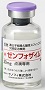 この薬の作用と効果について酸性スフィンゴミエリナーゼを補充してライソゾーム中のスフィンゴミエリンを分解し、組織損傷を改善します。通常、酸性スフィンゴミエリナーゼ欠損症の治療に用いられ、息苦しさやお腹のふくらみ（肝臓や脾臓の腫れ）などの症状の改善が期待されます。この薬の作用と効果について酸性スフィンゴミエリナーゼを補充してライソゾーム中のスフィンゴミエリンを分解し、組織損傷を改善します。通常、酸性スフィンゴミエリナーゼ欠損症の治療に用いられ、息苦しさやお腹のふくらみ（肝臓や脾臓の腫れ）などの症状の改善が期待されます。次のような方は注意が必要な場合があります。必ず担当の医師や薬剤師に伝えてください。・以前に薬や食べ物で、かゆみ、発疹などのアレルギー症状が出たことがある。・妊娠または授乳中・他に薬などを使っている（お互いに作用を強めたり、弱めたりする可能性もありますので、他に使用中の一般用医薬品や食品も含めて注意してください）。次のような方は注意が必要な場合があります。必ず担当の医師や薬剤師に伝えてください。・以前に薬や食べ物で、かゆみ、発疹などのアレルギー症状が出たことがある。・妊娠または授乳中・他に薬などを使っている（お互いに作用を強めたり、弱めたりする可能性もありますので、他に使用中の一般用医薬品や食品も含めて注意してください）。用法・用量（この薬の使い方）・あなたの用法・用量は((　　　　　　　　　　　　　　　　　　　　　　　　　　　:医療担当者記入))・通常、2週間に1回、点滴で静脈内へ注射します。症状を見ながら使用期間を決めていきます。用法・用量（この薬の使い方）・あなたの用法・用量は((　　　　　　　　　　　　　　　　　　　　　　　　　　　:医療担当者記入))・通常、2週間に1回、点滴で静脈内へ注射します。症状を見ながら使用期間を決めていきます。生活上の注意・肝臓の酵素が上昇することがありますので、定期的に肝機能検査が行われます。医師の指示を守って検査を受けてください。生活上の注意・肝臓の酵素が上昇することがありますので、定期的に肝機能検査が行われます。医師の指示を守って検査を受けてください。この薬を使ったあと気をつけていただくこと（副作用）主な副作用として、腹痛、かゆみ、筋肉痛などが報告されています。このような症状に気づいたら、担当の医師または薬剤師に相談してください。まれに下記のような症状があらわれ、[　]内に示した副作用の初期症状である可能性があります。このような場合には、使用をやめて、すぐに医師の診療を受けてください。・頭痛、じんましん、発熱 [インフュージョンリアクション、アナフィラキシー]以上の副作用はすべてを記載したものではありません。上記以外でも気になる症状が出た場合は、医師または薬剤師に相談してください。この薬を使ったあと気をつけていただくこと（副作用）主な副作用として、腹痛、かゆみ、筋肉痛などが報告されています。このような症状に気づいたら、担当の医師または薬剤師に相談してください。まれに下記のような症状があらわれ、[　]内に示した副作用の初期症状である可能性があります。このような場合には、使用をやめて、すぐに医師の診療を受けてください。・頭痛、じんましん、発熱 [インフュージョンリアクション、アナフィラキシー]以上の副作用はすべてを記載したものではありません。上記以外でも気になる症状が出た場合は、医師または薬剤師に相談してください。保管方法 その他・注射をしている間に気分が悪くなったりした場合はすぐに申し出てください。保管方法 その他・注射をしている間に気分が悪くなったりした場合はすぐに申し出てください。医療担当者記入欄      　　　　　　　　年　　　月　　　日医療担当者記入欄      　　　　　　　　年　　　月　　　日